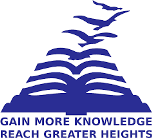 				Presidency University BengaluruSCHOOL OF DESIGN         MIDTERM EXAMINATION – APR 2023_____________________________________________________________________________          Instructions:Read the question properly and answer all the questions accordingly.Complete the test within the time given. PART-AAnswer all the Questions. Each question carries ONE mark.	     (25Qx 1M= 25M) The term ecosystem was first introduced by 		   		     (CO1, Knowledge)Utpary		b) Earnest Haeckel		c) Sir Arthur Tansley	d) Sukachev In an ecosystem, the energy flow is always 		   		     (CO1, Knowledge)Always unidirectional	b) Always bidirectional	c) In any direction		d) Always down directional The region of earth, where life exists is known as 	   		     (CO1, Knowledge)Hydrosphere    b) Biosphere      c) Lithosphere      d) Atmosphere Ecosystem is smallest unit of 				   		     (CO1, Knowledge)Biosphere	b) Lithosphere	c) Hydrospere	d) Atomosphere Photosynthesis is a process by which plants prepare their own food by using___   		     (CO1, Knowledge)CO2 	      b) H2O 	       c) Light and chlorophyll 	        d) All the above The organic nutrients of dead plants and animals are converted into inorganic substances by microbes which are absorbed by 	   		     (CO1, Knowledge) Primary consumers	Secondary consumers	Primary producersSecondary producersBiological equilibrium occurs among the 		        			     (CO1, Knowledge)Producers and consumersProducers and decomposersProducers, consumers and decomposersProducers themselves If all the green plant where to disappear from the Earth     		    (CO1, Knowledge)a) All the animals will die 	     b) Only herbivores will die 	c) Only carnivores will die     d) It will not matter to any animalThe major matters that are recycled through the biotic and abiotic components of the          ecosystem						                   		    (CO1, Knowledge)Carbon, Water, Nitrogen, Oxygen, Phosphorus, SulphurCarbon, Chlorine, Nitrogen, Oxygen, Phosphorus, SeliniumCarbon, Helium, Neon, Ozone, Phosphorus, SulphurCarbon, Copper, Sodium, Oxygen, Fluorine, SulphurWhich of the following is a correct sequence of food chain? 		    (CO1, Knowledge)fallen- leaves- bacteria- insect- larvae- birdsphytoplankton – zooplankton- fishgrasses-fox-rabbitgrasses-chamelion-insects-birdsWhich one of the following pairs of geographical areas show maximum biodiversity in our country? 						         			    (CO1, Knowledge)
(a) Eastern Himalayas and Western Ghats 
(b) Eastern Ghats and West Bengal
(c) Sunderbans and Rann of Kutch
(d) Kerala and PunjabThe term biodiversity was proposed by ……………	   		         (CO2, Comprehension)a) W.G. Rosen 	b) Utpary 	c) Earnest Haeckel 	d) Sir Arthur TansleyFactors affecting biodiversity are, 			   		         (CO2, Comprehension)Exploitation of wild living resources, including hunting and wildlife tradingExpansion of agriculture, forestry and aquacultureHabitat lossAll the aboveHow many countries are identified as megadiverse countries by Conservation International?  						   			  	         (CO2, Comprehension)a) 17 		 b) 71  	c) 20 		d) 25 			A cooperative relationship in which both species derive some benefit  is called   	         (CO2, Comprehension)  a) Predation 		b) Parasitism 	c) Competition 	d) MutualismEndemism refers to 							         (CO2, Comprehension)
(a) Species confined to that region and not found anywhere else
(b) Species confined to that region and also found anywhere else
(c) Species of all varieties
(d) None of the aboveThe lions and cheetahs of the African Savanna compete for the same antelope and gazelles. This will be an example of 						         (CO2, Comprehension)   a) Predation		 b) Parasitism	 c) Competition 	d) MutualismThe egrets feed off of lizards and insects forced out of hiding while the buffalo moves through the grass. 								         (CO2, Comprehension)   a) Predation	    b) Parasitism 	c) Commensalism 		d) MutualismGalapogos tortoise is an example of  				         (CO2, Comprehension)   a) Endemic species 	b) Exotic species	 c) Rare species 	d) Extinct speicesWhen the last individual in a particular species dies, it is known as __________        (CO2, Comprehension)       a) Speciation 		b) Extinction 	     c) Phylogenetic diversity	 d) AdaptationThe major causes of extinction of different species include         (CO2, Comprehension)Habitat loss and over-huntingClimate change and pollutionDeforestationAll of above Which of the following is true about species diversity 		        (CO2, Comprehension)it refers to the species richness onlyit refers to the species evenness onlyit is a combination of both species richness and abundancenone of the aboveSome species are very rare and can be found in a particular ecosystem, these species   are called_______________  						        (CO2, Comprehension)  a) Extinct species    b) Endemic species     c) Special species     d) Pandemic species Which of the below is not a megadiverse country? 			        (CO2, Comprehension)    a) United States 	b) India 	c) China 	d) Britain A megadiverse country must have at least ___________species of endemic plants and must border marine ecosystems. 					 	        (CO2, Comprehension)   a) 100000 		b) 1000 		c) 20000 		d) 5000 						PART-B Answer all the Questions. Each question carries FIVE marks.		         (3Qx 5M= 15M)What is environment? According to UNESCO, what are the objectives of envrionmental      studies? 									     (CO1, Knowledge)What are the different effects of noise pollution on human health? List the different ways to control         noise pollution? 								     (CO1, Knowledge)What is biodiversity? Explain briefly about ecosystem biodiversity with examples.          (CO2, Comprehension)PART-CAnswer the following Questions. It carries TEN marks.	         		       (1Qx 10M= 10M)The water cycle describes the continuous movement of water on, above, and below the    surface of the Earth. Water is always changing states between liquid, vapor, and ice and     moving from one reservoir to another, such as from river to ocean, or from the ocean to     the atmosphere. Identify the various processes that involves in water cycle. What are the    human activities that alter the water cycle? 					   (CO1, Knowledge)Roll No.